تحت رعايةالأستاذالدكتور/ ناديه محمد طهعميدالكليهوالأستاذالدكتور/ أيمان شكرى عبداللهرئيس قسم تمريض المسنينوالأستاذالدكتور/ سلوى عباس على الأستاذبقسم تمريض صحة المجتمعتم بحمد الله تعالى مناقشة رسالة الماجستير المقدمه منالباحثه🌷أمانى محمد سعيد 🌷والتى أقيمت اليوم الخميس 18/1/2024بقاعة المناقشات بكلية التجاره جامعةالزقازيقوكانت الرساله فى غاية الروعه بأشادة لجنةالمناقشه والحكم المكونه منأ د/ أيمان شكرى عبداللهرئيس قسم تمريض المسنينأ د/ سلوى عباس علىأستاذ بقسم تمريض صحة المجتمعأ د/ فاطمه خليل عبد الحميدأستاذ تمريض المسنينكلية التمريض جامعة مصر للعلوم والتكنولوجياوقد أجتمعت اللجنه وقررت قبول الرساله بتقدير ( أمتياز)وأشادت اللجنه بمجهود الباحثه والأشرافالف مبروك للباحثه وعقبال الدكتوراه بأذن الله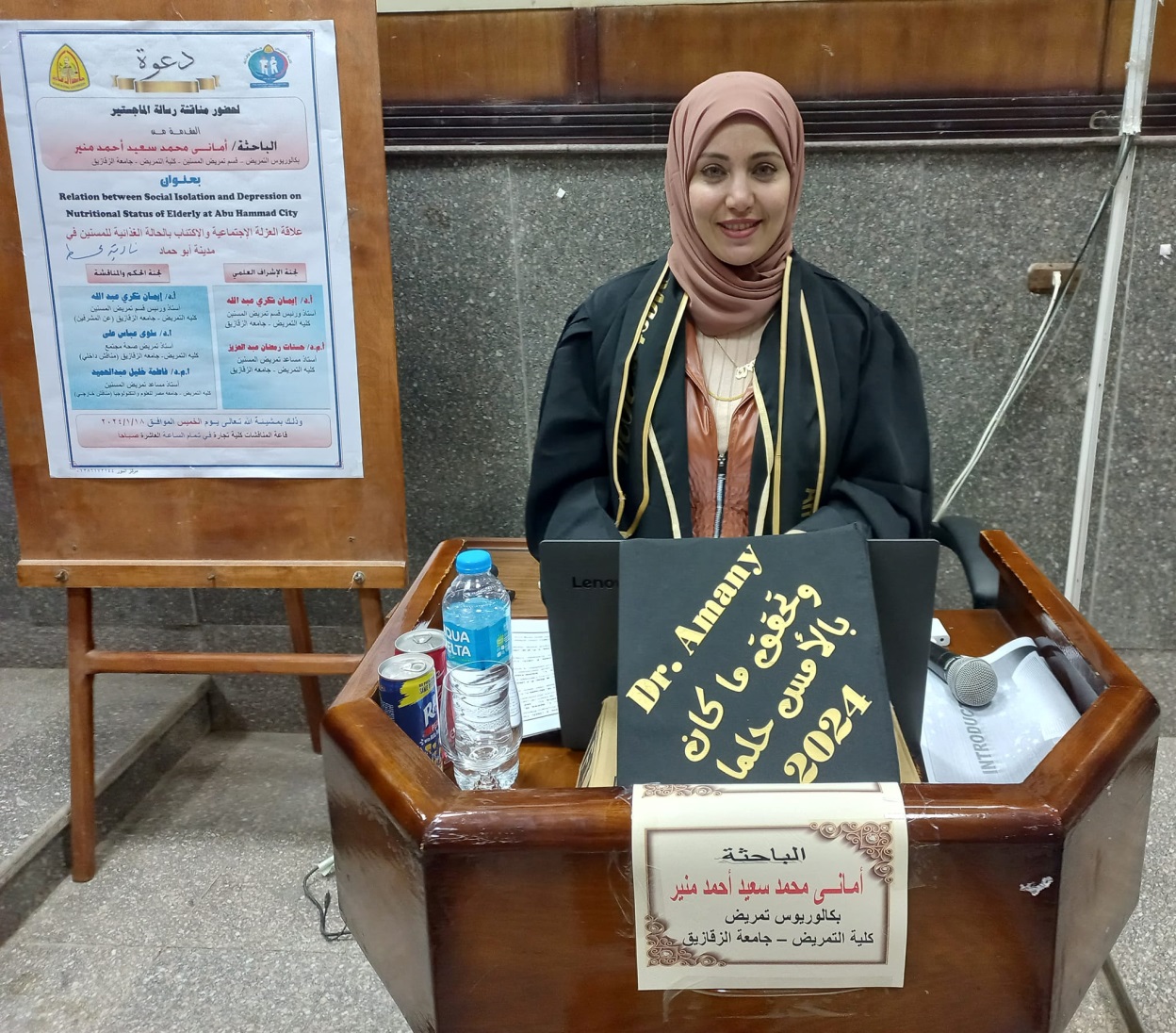 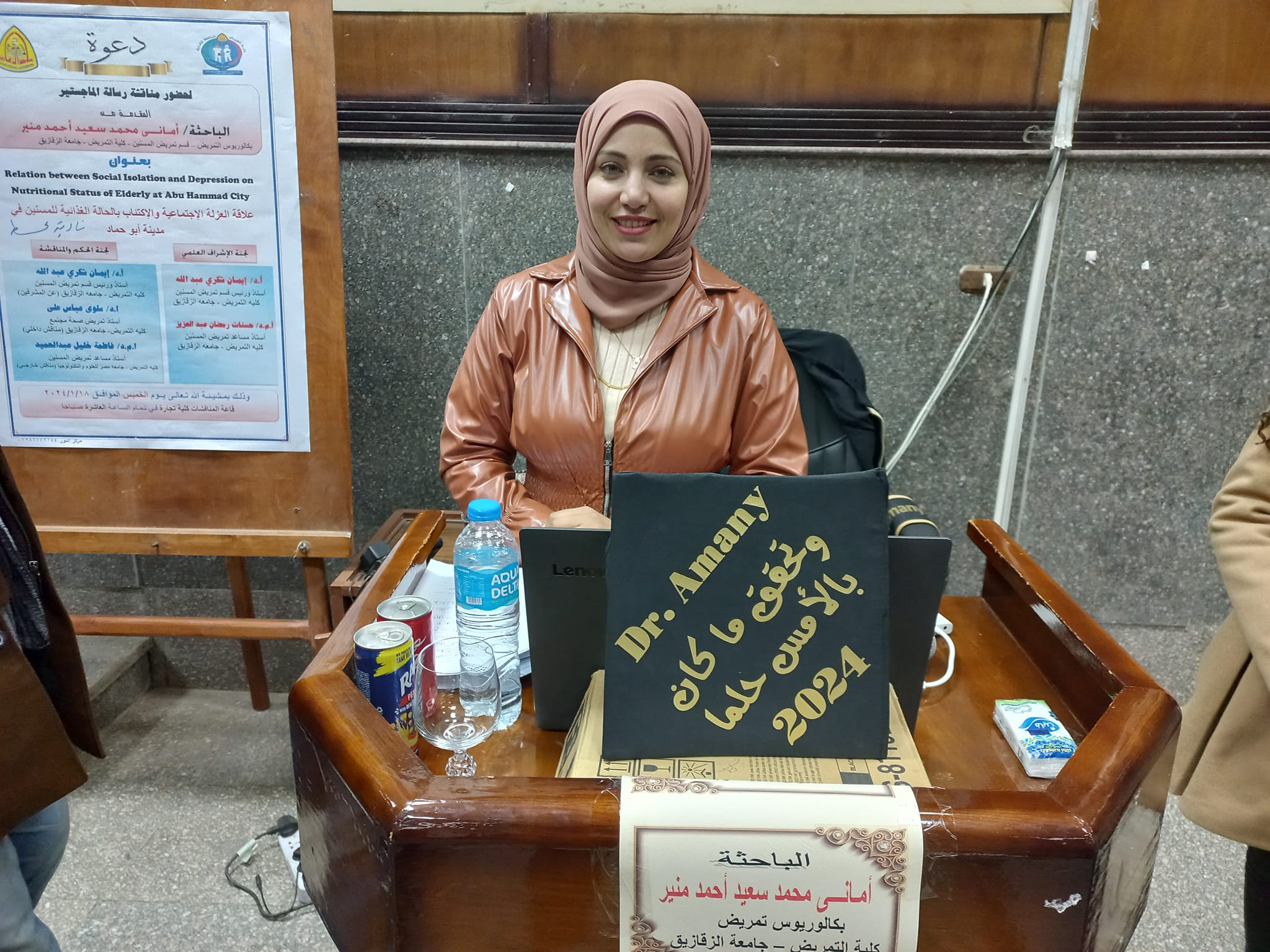 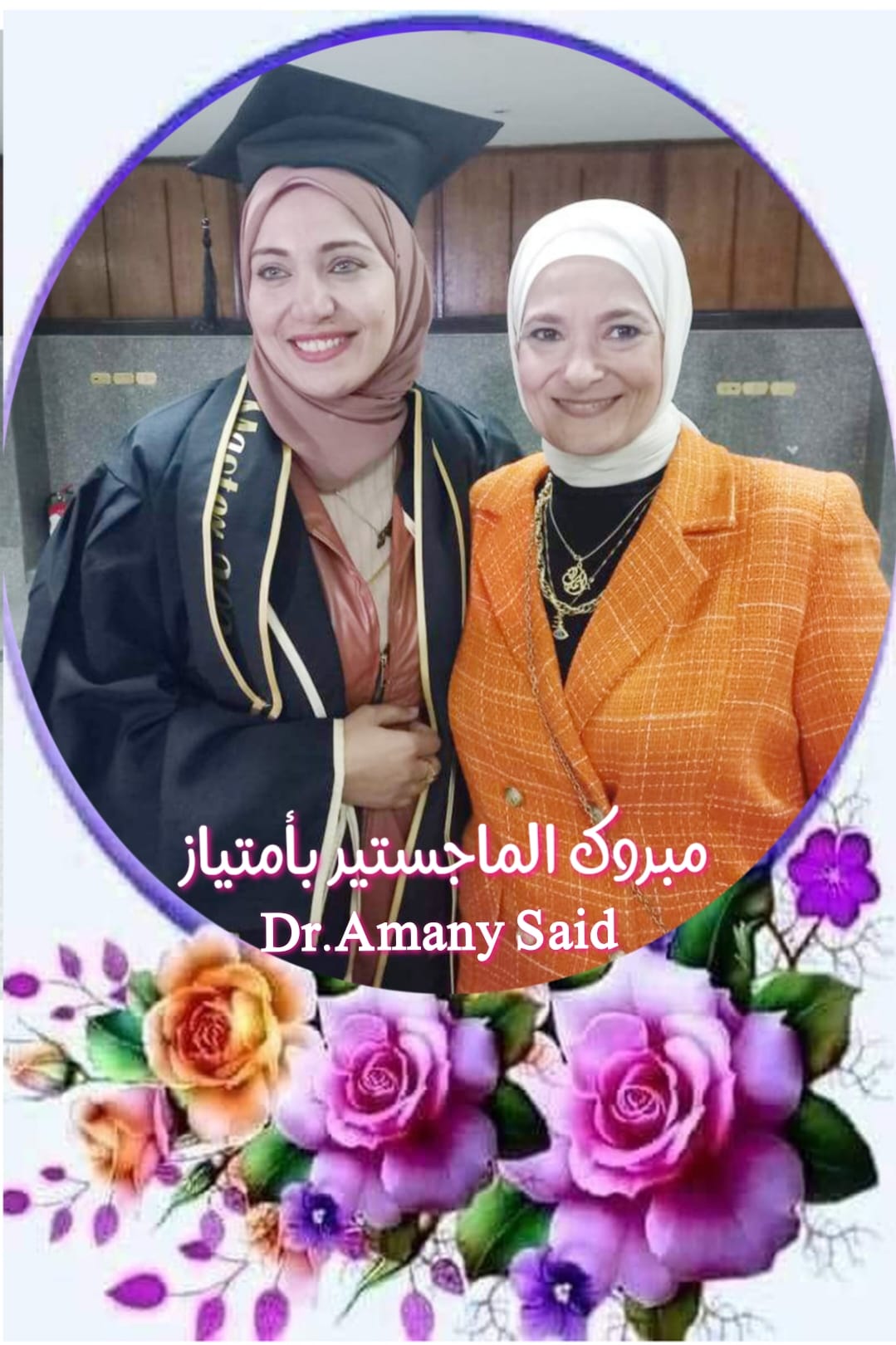 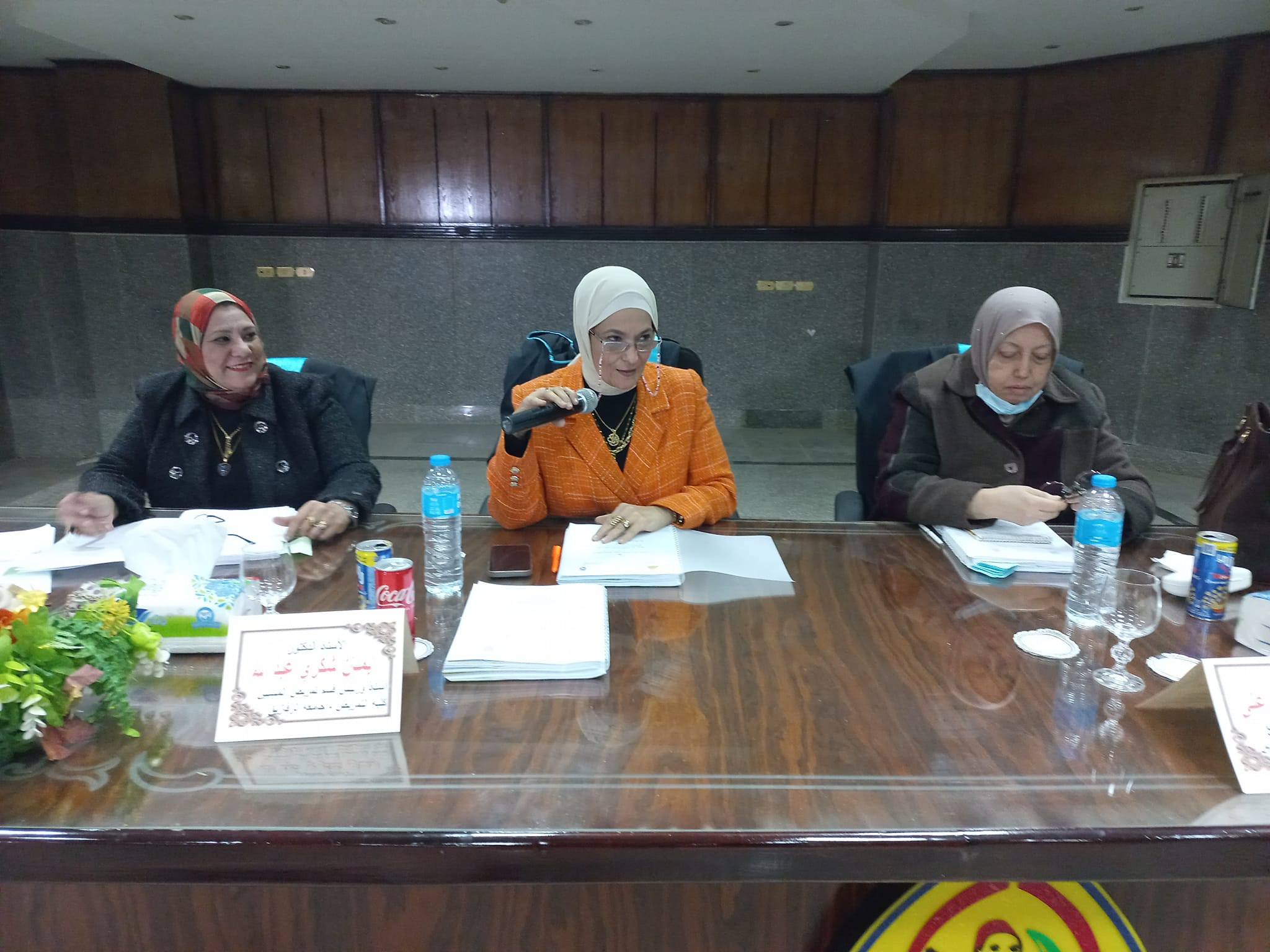 